WRJ Mission Statement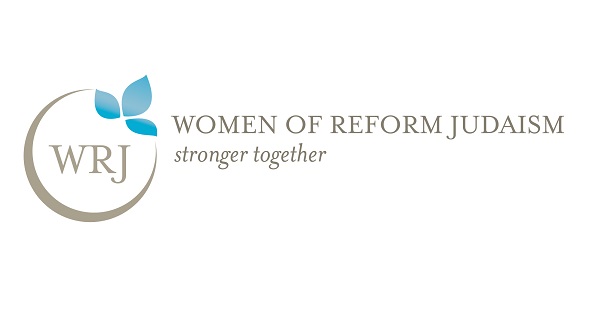 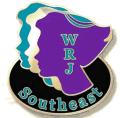 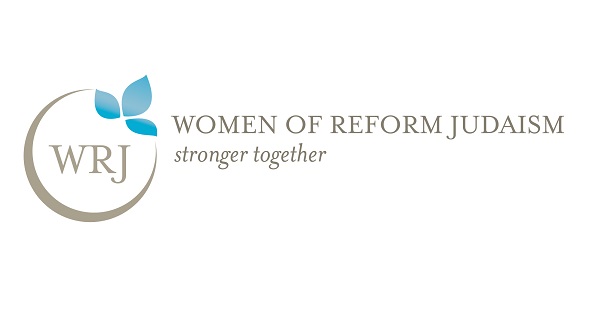 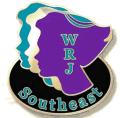 Women of Reform Judaism (WRJ) strengthens the voice of women worldwide and empowers them to create caring communities, nurture congregations, cultivate personal and spiritual growth, and advocate for and promote progressive Jewish values.District TreasurerLeaders become great, not because of their power, but because of their ability to empower othersObjectives:Monitor District's financial operations by responsibly handling income & expenses and protect the District’s finances to guarantee its long-term successMonitor adherence to District Budget Keep District President & Board informed of all financial activities on a regular basisExpectations/Responsibilities:Attend all District meetings, Conventions & eventsAdhere to District’s sound financial policies in Treasurer’s Guide and inform District President and Board of financial questions or concerns in a timely fashionCreate financial reports and explain finances at District Board meetings, Conventions & Interims Deposit monies and pay approved expenses/invoices in accordance with District policies Monitor & maintain bank accounts to ensure sufficient funds are available to cover operational needsInform District President and Board when budget needs to be modifiedPrepare & submit monthly and annual financial report to WRJ OfficeServe as Chair of District Budget Committee and assist in preparation of annual budgetAssist District President in preparing Semi-annual District reports (January & June)Maintain all financial records to pass on to new administrationRequest assistance from WRJ Treasurer when neededAttend WRJ Conferences and events when possibleBe active in your local sisterhoodQualifications:Served on District Board for minimum of two yearsKnowledge of and adherence to WRJ's Constitution, mission statement and initiatives Knowledge of District Constitution, By-laws and Treasurer’s GuideUnderstand duties and responsibilities of position & be able to devote time required to fulfill them Have ability to use and/or learn financial softwareHave vision, interpersonal communication skills, critical thinking ability and patience, be strategic, authentic, self-aware, open-minded, creative, flexible, responsible, dependable, tenacious, and always strive to continuously improve oneself, the women you work with and the organization